ArapsaçıGösterim Tarihi: 30 Mart 2018Dağıtım: CGV Mars DağıtımYapım: Insignia Productions
Yapımcı: Doruk Acar, Ömer Faruk Yardımcı
Senaryo: Ömer Faruk Yardımcı, Ayşe IşıkmenGörüntü Yönetmeni: Feza ÇaldıranTür: KomediWeb Sitesi: http://arapsacifilmi.com
Facebook: http://facebook.com/arapsacifilmiInstagram: http://instagram.com/arapsacifilmi Twitter: http://twitter.com/arapsacifilmi Youtube: http://youtube.com/channel/UCg1gwHcG4yFMiCJifzYN7qgYönetmen: Ömer Faruk Yardımcı
Oyuncular: Hakan Meriçliler, Açelya Topaloğlu, Şinasi Yurtsever, Ayhan Taş, Burak Satıbol, Köksal Engür, Cihan Ercan, Zeynep Kankonde, Bahar Süer, Füsun Demirel, Ünal Yeter, Sebahattin Yakut, Güray Özcan, Ayça Işıldar, Barış Çelikkol, Asena KeskinciBaşrollerini Hakan Meriçliler, Açelya Topaloğlu, Şinasi Yurtsever, Ayhan Taş ve Burak Satıbol’un paylaştığı komedi filmi ‘Arapsaçı’nın vizyon tarihi belli oldu.  Yapımını Insignia Yapım’ın gerçekleştirdiği, yönetmenliğini Ömer Faruk Yardımcı’nın üstlendiği, senaryosunu Ömer Faruk Yardımcı ve Ayşe Işıkmen’in kaleme aldığı ‘Arapsaçı' filmi 30 Mart’ta seyirciyle buluşuyor. İddialı Oyuncu KadrosuÇekimleri İstanbul’da yaklaşık bir buçuk ayda tamamlanan komedi filmi ‘Arapsaçı’ ezber bozan hikayesiyle dikkat çekiyor. Başrollerini Hakan Meriçliler, Açelya Topaloğlu, Şinasi Yurtsever, Ayhan Taş ve Burak Satıbol’un paylaştığı ‘Arapsaçı’ filminde ayrıca Köksal Engür, Cihan Ercan, Zeynep Kankonde, Bahar Süer, Füsun Demirel, Ünal Yeter, Sebahattin Yakut gibi birbirinden başarılı isimler yer alıyor.Hayatları Arapsaçı'na DönüyorHeyecan dolu hikayesi ve birbirinden başarılı isimlerden oluşan oyuncu kadrosuyla dikkat çeken ‘Arapsaçı’nda, eski bir aktörün şöhretli zamanlarından kalan deri ceketi, rastlantısal olaylar sonucunda birbirinden farklı insanların hayatlarını kesiştirir. Üstüne üstlük ceketin içinde büyük ikramiye çıkmış loto kuponu vardır ve bundan kimsenin haberi yoktur. Elden ele gezen bu deri ceket, tüm karakterlerin hayatlarını kökünden değiştirecek ve adeta Arapsaçı'na döndürecektir.-- 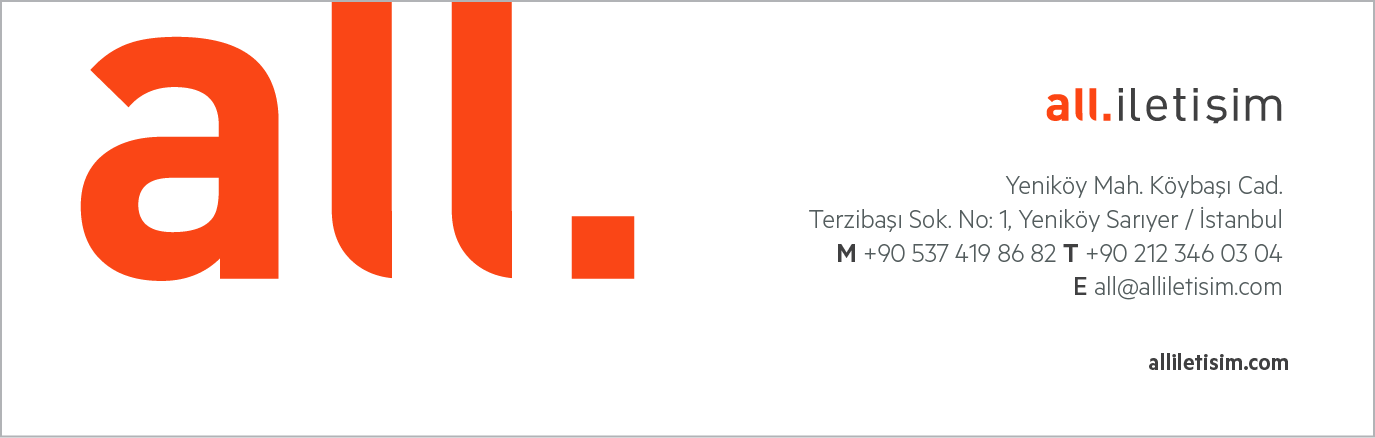 